СОВЕТ ДЕПУТАТОВГНЕЗДОВСКОГО СЕЛЬСКОГО ПОСЕЛЕНИЯСМОЛЕНСКОГО РАЙОНА СМОЛЕНСКОЙ ОБЛАСТИР Е Ш Е Н И Е          от  « 15 » ноября 2022г.                                                                      № 17О назначении публичных слушаний, установлении порядка учета предложений по решению Совета депутатов Гнездовского сельского поселения Смоленского района Смоленской области «О проекте бюджета муниципального образования Гнездовского сельского поселения Смоленского района Смоленской области на 2023 год и плановый период 2024 и 2025 годов» и участия граждан в его обсуждении.Руководствуясь Бюджетным кодексом Российской Федерации, пунктом 2 части 3 статьи 28 Федерального закона от 6 октября 2003 года № 131-ФЗ «Об общих принципах организации местного самоуправления в Российской Федерации», решением Совета депутатов Гнездовского сельского поселения Смоленского района Смоленской области от 23.08.2012 года №32 «Об утверждении положения о бюджетном процессе в Гнездовском   сельском  поселении Смоленского района Смоленской области», решением Совета депутатов Гнездовского сельского поселения Смоленского района Смоленской области от 16.10.2019 года №21 «Об утверждении Порядка организации и проведения публичных слушаний в муниципальном образовании Гнездовского сельского поселения Смоленского района Смоленской области», Уставом Гнезловского сельского  поселения Смоленского района Смоленской областиСовет депутатов Гнездовского сельского поселения Смоленского района Смоленской области     РЕШИЛ:1. Установить следующий порядок учета предложений по решению Совета депутатов Гнездовского сельского поселения Смоленского района Смоленской области «О проекте бюджета муниципального образования Гнездовского сельского поселения Смоленского района Смоленской области на 2023 год и плановый период 2024 и 2025 годов» и участия граждан в его обсуждении:1.1. В целях ознакомления граждан проект размещается на официальном сайте Администрации Гнездовского сельского поселения  Смоленского района Смоленской области с электронным адресом: http://gnezdovo.smol-ray.ru/ в информационно-телекоммуникационной сети Интернет и опубликовывается в газете «Сельская правда».1.2. Прием предложений от граждан осуществляется до «25» ноября 2022 года, предложения в письменной форме принимаются по адресу: 214525, Смоленская область, Смоленский район, д.Новые Батеки, ул.Школьная, д.9.; в электронной форме E-mail: gnezdovo@bk.ru.1.3. Поступившие от граждан предложения рассматриваются и передаются для проведения анализа Администрации Гнездовского сельского поселения Смоленского района Смоленской области. 1.4. Советом депутатов Гнездовского сельского поселения Смоленского района Смоленской области назначаются публичные слушания. Публичные слушания по решению Совета депутатов Гнездовского сельского поселения Смоленского района Смоленской области «О проекте бюджета муниципального образования Гнездовского сельского поселения Смоленского района Смоленской области на 2023 год и плановый период 2024 и 2025 годов» состоятся « 28 » ноября 2022 года в 15-00 в здании Администрации Гнездовского сельского поселения Смоленского района Смоленской области по адресу: д.Новые Батеки, ул. Школьная, д. 9.1.5. На заседании Совета депутатов Гнездовского сельского поселения Смоленского района Смоленской области принимается (утверждается) решение «О бюджете муниципального образования Гнездовского сельского поселения Смоленского района Смоленской области на 2023 год и плановый период 2024 и 2025 годов».1.6. Решение Совета депутатов Гнездовского сельского поселения Смоленского района Смоленской области «О бюджете муниципального образования Гнездовского сельского поселения Смоленского района Смоленской области на 2023 год и плановый период 2024 и 2025 годов» размещается на официальном сайте Администрации Гнездовского сельского поселения Смоленского района Смоленской области в информационно-телекоммуникационной сети «Интернет» и опубликовывается в газете «Сельская правда».Глава муниципального образования Гнездовского сельского поселения Смоленского района Смоленской области                               Е.С. Соловьева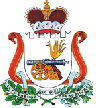 